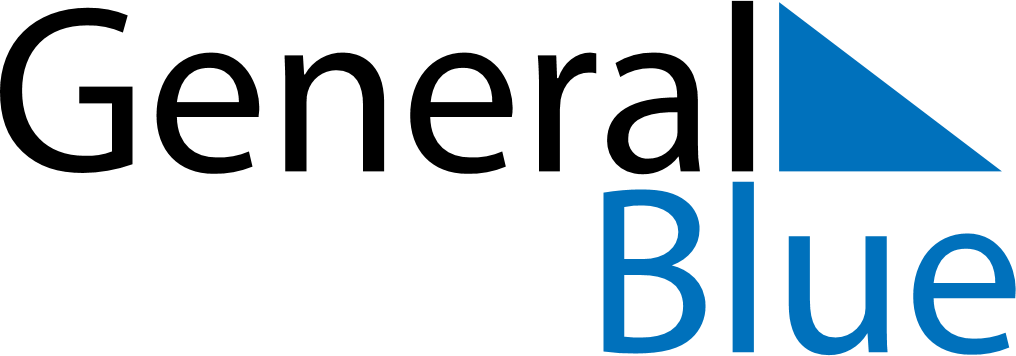 February 2023February 2023February 2023February 2023February 2023February 2023BrazilBrazilBrazilBrazilBrazilBrazilMondayTuesdayWednesdayThursdayFridaySaturdaySunday12345678910111213141516171819Carnival202122232425262728NOTES